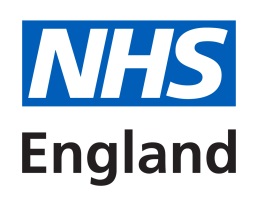 NHS Standard Contract 2022/23Simple National Variation Agreement template (Full Length or Shorter Form)Prepared by:		NHS Standard Contract Team, NHS England			england.contractshelp@nhs.net(please do not send national variations to this email address)First published:	March 2022Publication Approval Number:		PAR907NATIONAL VARIATION AGREEMENTContract/Variation Reference:	……………………………………………………………Proposed by:	Co-ordinating Commissioner [on behalf of NHS England] [and on behalf of Commissioners]*Date of Proposal:	……………………………………………………………Date of Variation Agreement:	……………………………………………………………Capitalised words and phrases in this Variation Agreement have the meanings given to them in the Contract referred to above.The Parties have agreed the Variation summarised below:The Variation is reflected in the attached revised Particulars bearing the contract reference and variation number set out above, the NHS Standard Contract [full length/shorter-form**]2022/23 Service Conditions published at https://www.england.nhs.uk/nhs-standard-contract/, as applicable to the service categories indicated in the Particulars, and the NHS Standard Contract [full length/shorter-form]** 2022/23 General Conditions published at https://www.england.nhs.uk/nhs-standard-contract/, and the Parties agree that the Contract is varied accordingly.The Variation takes effect on 1 April 2022.IN WITNESS OF WHICH the Parties have signed this Variation Agreement on the date(s) shown belowNational Variation to adopt NHS Standard Contract [full length / shorter-form]** 2022/23 terms and conditions.[Summarise additional Local Variation as appropriate]*SIGNED by……………………………………………..Signature[INSERT AUTHORISEDSIGNATORY’S NAME]for and on behalf ofthe Co-ordinating Commissioner………………………………………………Title………………………………………………DateSIGNED by……………………………………………..Signature[INSERT AUTHORISEDSIGNATORY’S NAME]for and on behalf of [INSERT PROVIDER NAME]………………………………………………Title………………………………………………Date